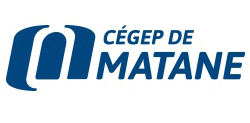 Le Cégep est à la recherche d’une étudiante ou d’un étudiant inscrit à temps complet pour la session d’hiver 2020, à titre d’appariteur, ayant un intérêt pour travailler à son centre d’activité physique. Cet emploi est à temps partiel ou sur appel. Le travail consiste principalement à : Assurer le service à la clientèle auprès des différents utilisateurs du centre; • Inscrire les nouveaux usagers et percevoir les frais afférents; • Monter et préparer les différents plateaux sportifs; • Effectuer le prêt du matériel; • Vérifier la propreté et la sécurité des lieux (faire des tournées régulières durant l'horaire de travail); • Faire respecter les règlements du centre; • Effectuer les procédures de contrôle à l’ouverture et à la fermeture; • Procéder à la location ou à la réservation des plateaux sportifs (internes et externes); • À la demande du responsable, procéder à l’entretien de l’équipement sportif.Horaire variable : le midi, en soirée et les fins de semaine;Taux : 20,20$/heure;Entrée en fonction : 10 février.Les personnes intéressées par cette offre d’emploi sont priées de présenter leur candidature en déposant leur curriculum vitae et leur horaire de cours directement auprès du personnel du CAP, au local V-242, avant le 3 février 2020. 